关于开展“3·5”学雷锋全国农技协助春耕科技志愿服务联合行动的通知各分支机构，各省、自治区、直辖市农技协（联合会），各有关单位：在第61个“学雷锋纪念日”到来之际，为进一步传承和弘扬新时代雷锋精神，团结引领广大科技工作者、乡土人才积极参与科技志愿服务活动，助力春耕备耕，中国农技协将组织开展“3·5”学雷锋全国农技协助春耕科技志愿服务联合行动，以实际行动贯彻落实党的二十大精神，书写新时代雷锋故事。现将有关事项通知如下。一、 活动主题传承弘扬雷锋精神 科技助力乡村振兴二、 主要内容1.服务春耕备耕活动。结合当地春耕备耕实际需求，广泛动员、积极组织各级农技协组织和科技工作者，开展科技咨询、技术培训、现场指导等活动，扎实服务各地春耕备耕工作。2.开展农村科普活动。促进优质科技科普资源深入农村、服务农民，将习近平生态文明思想、社会主义核心价值观宣传教育等有效融入，助力乡村振兴。三、 相关要求1.加强组织，协同合作。各单位要把此次联合行动作为服务乡村振兴的一项重要工作，结合优势、发挥特色、充分动员、认真组织，推动联合行动取得实效。请各活动具体举办单位于2024年4月8日前，通过扫描二维码填报活动信息，并上传活动图片或视频。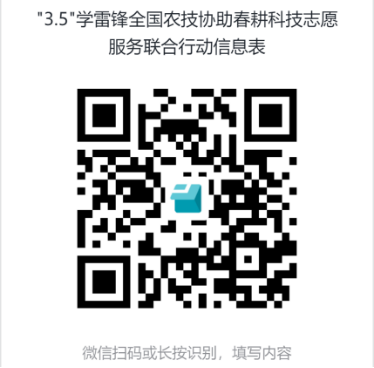 2.强化宣传，做好总结。各单位要充分发挥主流媒体、新媒体作用，宣传好、展示好典型事迹和科普成效，提升公众参与度，营造浓厚氛围。总结凝练工作经验模式，扩大活动覆盖面。此次联合行动将发布优秀个人、优秀活动和优秀组织单位。请各省农技协等相关组织单位于2024年4月8日前，完成活动信息汇总表（附件1）和优秀个人、优秀活动推荐表（推荐数量分别不超过3个，见附件2、3）发送至中国农技协邮箱。四、联系方式联系人：武文慧通信地址：北京市朝阳区白家庄东里13号楼6层联系电话：010-65001928 17810278952电子邮箱：zgnjx@cast.org.cn附件：1.活动信息汇总表2.优秀个人推荐表3.优秀活动推荐表中国农村专业技术协会2024年2月27日